              		 Kommunalsjef for Oppvekst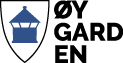 SkulaneSøknad om plass ved Leitet Gard for skuleåret 2021 - 2022 Dette er eit tilbod om tilpassa opplæring på ein gard, for elevar, på ungdomstrinnet og dei eldste på mellomtrinnet, med særskilte behov. Elevane får tilbod om heil dag, og skulen sender med ein vaksen og transporten vert ivareteken på det viset.Spørsmål om opplegget på Leitet Gard kan rettast til Grete Dale (som er tilsett som spesialpedagog på garden) og Eva Finstad.Skulen søkjer plass for elevar på Leitet Gard og viser til tilvising frå PPT.Ein må ha føresette sitt samtykke før endeleg tildeling av plass.Det er ingen automatikk i at dei som har plass i år får plass neste år. Det må difor søkjastkvart år.På Leitet gard har vi 15 elevplassar fordelt på tre dagar: måndag, onsdag og torsdag. Inntak vil vere i januar kvart år for alle plassane. Inntaksteamet til Leitet er sett saman av representantar frå Leite, Gangstø og PPT. Søknad sendast til:DokumentsenterTernholmvegen 2 5337 Rongv/ Guttorm Helgøy, Gangsøgarden ressurssenterSøknadsfrist er januar kvart år.Med helsingAnne-Merete Vabø HauganeKommunalsjef for oppvekstBrevet er godkjent elektronisk og har difor inga underskrift.Vedlagt søknadsskjemaSøknadsskjema for plass på Leitet Gard skuleåret 2021 - 2022Namn:______________________________________________Fødselsdato:_________________________________________Skule:______________________________________________Klasse:______________________________________________Søknaden gjeld:  Måndag føremiddag: _______  Måndag  ______Onsdag føremiddag:  _______ Onsdag ettermiddag: _______Torsdag føremiddag: _______ Torsdag ettermiddag: _______Grunngjeving for søknaden (har eleven sakkunnig uttale?):Signatur føresett: _____________							   Underskrift								       for skulen